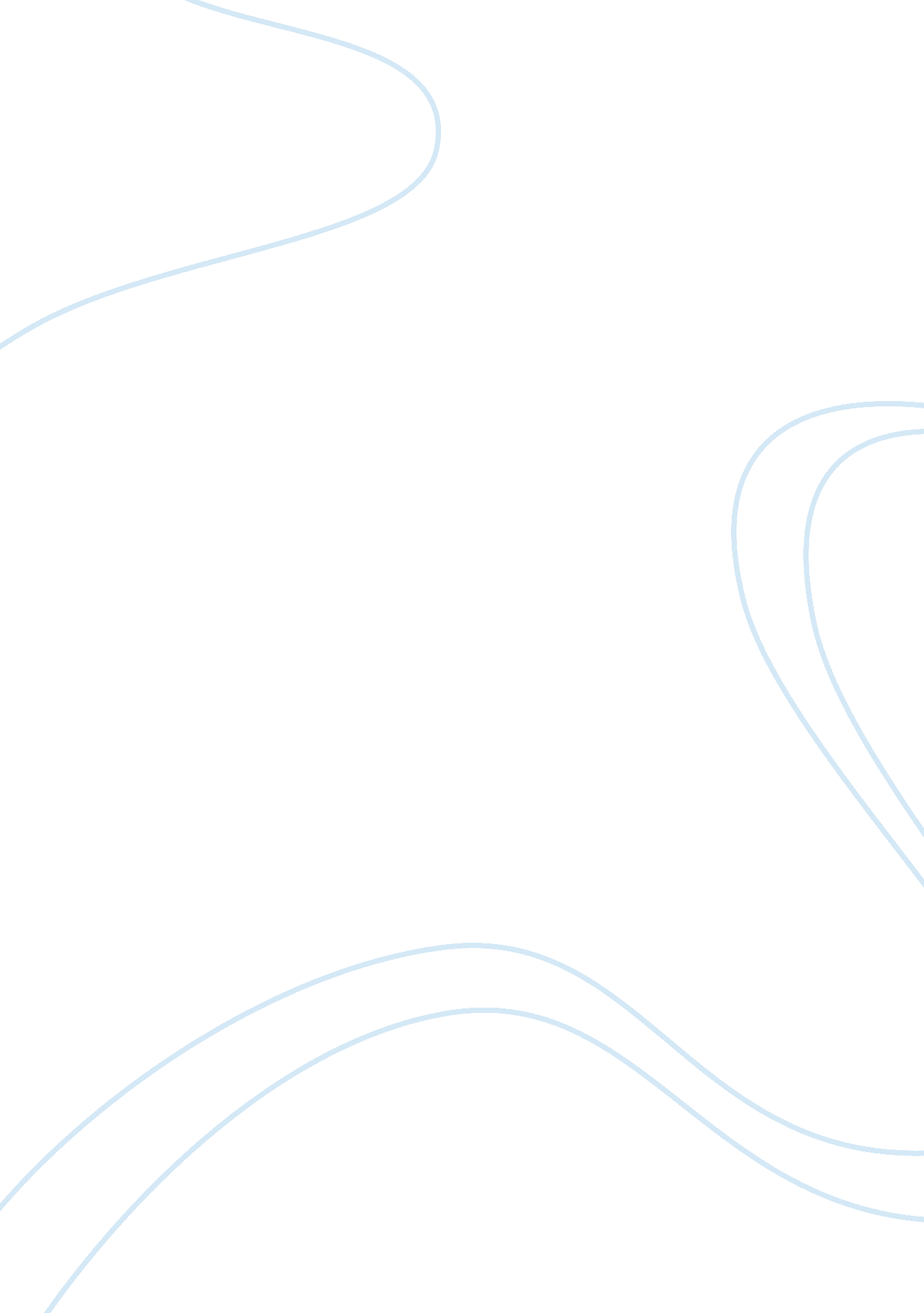 Sample essay on my trip to erie metroparksBusiness, Organization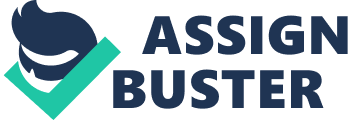 Many people stereotype scientists to be a middle aged man stuck in a laboratory in a white coat working on a bench. People sometimes assume that biologists work in labs on benches studying organisms but in most cases they are out in the field. Same to physicists who would have more computers to study behavior in physical elements rather than have pipettes and balances in their laboratories. This kind of stereotyping may result into them being classified as the boring category in the society. However, in this trip, one of the goals was to discover some of the interesting facts about scientists and in this case biologists who work with nature. 
On the morning of 20th September, 2013 at 7. 00 a. m., we left for Erie MetroParks from school located on 3910 Perkins Avenue Huron, for our class trip accompanied by my husband to learn about hawks and eagles and their migration patterns. We took the bus to the lake park where there were various organizations that were presenting on various issues such as birds species in the park. The organizations were giving the audience a description of the various migration patterns of birds, specifically the eagles and hawks. 
The presentation of was accompanied by visual evidence that the audience were given a chance to see. The audience wanted to see some of the eagles that were in the park using the cameras provided by the organizations to view them in the sky. However, due to the cloudy state of the skies, it was quite hard to see any eagles or hawks circling in the skies as they are high flying birds. We went on listening to the discussions by the organizations till around lunch hour. Since we could not see the birds at that time, we decided to take a short break at lunch time and then figure out the next course of action. 
Our next activity was the hike. We went on to other parts of the park seeing the different kinds of plants and bird species that the park housed. At this time, it was still hard to view the birds due to the state of the sky. In the park, there were different species of hawks, eagles and plants that were unique in the park. The park provided a natural habitat for these different bird species and animals. 
Before going to the park, I had conducted some research into the park over the internet on what to expect there and true to my expectation, the park revealed everything I had in mind about the park after research. The trip to the park was quite fulfilling and the misconceptions I had before were completely demystified and I got the real facts. The trip was a good experience for me since it reinforced a lot of what I had previously learned about the topic. However, what I did not take into consideration was that the weather would hinder the experience of seeing the hawks in the sky. 
The trip yielded a good explanation of why the eagles and hawks moved from nation to another at specific times of the year. This explanation was given by an animal science expert who specialized in bird migration. He told us due to the different weather patterns, most birds, including hawks and eagles had to move to areas where the climate was warmer and food was easy to get. From this experience and based on the passion of the instructor, I considered this a very interesting course of study which would be quite fun to be engaged in. 
The expert also talked about his research into molecular and genetics in proteins which discussed on the rule of protein (histones) in disease. The main aim of the presentation was to show that during cellular response to disease, histones also played a major role in the nucleus. His conclusion was based on experiments he conducted on mice to observe the various dynamics of histones before and after the body was attacked by disease. I loved this presentation since it was directly linked to my major, genomics and molecular genetics and the fact that it also related to the lesson learnt in LB155. However, the complexity of the presentation was a hindrance to my full understanding and the understanding of most people who were not fully comprehensive with the terms used. 
At the end of the trip, I discovered quite a lot and got a lot of information on various birds, their habits and their migration patterns. The trip also disapproved the myth that all scientists were boring and worked only in labs. The biologist’s setting was out in the world where he would study the organisms in their own natural habitats for better understanding. The trip was quite educative and illuminating. It triggered an interest in this field of study and I would definitely love to one day be involved in this field. 